УтвержденоИндивидуальный предпринимательПашкевич Ю.В. «01» сентября 2022г.ПРАВИЛАВНУТРЕННЕГО РАСПОРЯДКА ОБУЧАЮЩИХСЯг. Москва2022 г.1.	Правила являются документом внутреннегопользования, разработанным Индивидуальным предпринимателем Пашкевич Ю.В.2.	Целями	настоящих	Правил	являются	создание	благоприятной обстановки для обучения, повышение эффективности учебно-воспитательного процесса и дисциплины, создание безопасных условий пребывания в образовательном центре Индивидуального предпринимателя Пашкевич Ю.В. (далее - Центр) и на ее территории, воспитание уважения к человеческой личности, развитие навыков культурного поведения в обществе.I ОБЩИЕ ПРАВИЛА ПОВЕДЕНИЯ1.1. Учащиеся центра ведут себя честно и достойно, соблюдают нормы морали и этики в отношениях между собой и со старшими.1.2. Дисциплина в Центра поддерживается на основе уважения человеческого достоинства обучающихся, педагогов. Применение методов физического и психического насилия по отношению к обучающимся не допускается.1.3. Обучающиеся имеют право на: -	уважение чести и достоинства;-	получение дополнительных образовательных платных услуг; -	свободное посещение мероприятий центра, не предусмотренных учебным планом.1.4.	Обучающиеся в центре обязаны: -добросовестно учиться;-бережно относиться к имуществу Центра;-уважать честь и достоинство других обучающихся и работников Центра; 1.5. Родители (законные представители) обучающихся обязаны:- соблюдать требования Локальных нормативных актов Центра; -разъяснять настоящие Правила своим детям;-бережно относиться к имуществу Центра.1.6. Запрещается вход в здание Центра на роликовых коньках, самокатах, скейтах и т.п.ЗII ПРАВИЛА ПОВЕДЕНИЯ В ЦЕНТРЕ2.1. Учащиеся обращаются к педагогам по имени, отчеству и на ”Вы”, к незнакомым взрослым — тоже на ”Вы”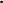 2.2. Для выяснения отношений учащиеся не должны применять физическую силу и не употреблять грубых выражений в центре.2.4. Учащимся запрещается:- уходить или выходить из центра во время занятий без разрешения преподавателя или администрации центра;- приносить и использовать в Ценрте и на ее территории оружие, взрывчатые и огнеопасные вещества, горючие жидкости, пиротехнические изделия, газовые	баллончики,	сигареты,	спиртные напитки,	наркотики, одурманивающие средства, а также ядовитые и токсические вещества.2.5. В Центре запрещено всё, что представляет опасность для жизни и здоровья всех участников образовательного процесса:- залезать на подоконники, шкафы, полки, в подвальные помещения;- открывать	и	входить	в	хозяйственные	помещения	центра,	не предназначенные для нахождения людей;	открывать электрические шкафы.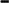 2.6. Порча имущества центра (мебели, оборудования, пособий, книг и пр.) учащимися должна быть возмещена их родителями.III. ПРАВИЛА ПОВЕДЕНИЯ ДО НАЧАЛА ЗАНЯТИЯЗ. 1. Учащиеся приходят в центр за 10 минут до начала занятий, в чистой одежде и в опрятном виде.3.2. После входа в центр учащиеся снимают в гардеробе обувь и верхнюю одежду, надевают сменную обувь, приводят в порядок одежду и прическу, занимают свое место в классе и готовятся к занятию.IV. ПРАВИЛА ПОВЕДЕНИЯ НА ЗАНЯТИЯХ4.1.	На первом занятии преподаватель устанавливает правила поведения. 4.2.	Во время занятия нельзя шуметь, отвлекаться самому и отвлекать других учеников от занятий разговорами, играми и другими, не относящимися к уроку делами.4.3.	Если учащийся хочет что-нибудь сказать, попросить, задать вопрос преподавателю или ответить на вопрос, он поднимает руку, после разрешения преподавателя говорит. Преподаватель может установить другие правила.4,4, Опаздывать на занятия и пропускать их без уважительных причин не разрешается,4.6, Пользоваться средствами мобильной связи во время проведения занятий учащимся не разрешается.ПРАВИЛА ПОВЕДЕНИЯ НА ПЕРЕРЫВАХ И ПОСЛЕ ОКОНЧАНИЯ ЗАНЯТИЙ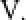 5.1 Во время перерывов (перемен) учащиеся обязаны: - привести в порядок свое рабочее место;- Выйти из кабинета;- соблюдать ЧИСТОТУ и порядок во всех помещениях центра,- бегать в коридоре, толкать друг друга, бросаться предметами и применять физическую силу, употреблять непристойные выражения и жесты, шуметь, мешать другим обучающимся, запрещается5.3. Не сорить, беречь имущество центра, соблюдать чистоту и порядок в помещениях центра и при пользовании туалетными комнатами.VI. ЗАКЛЮЧИТЕЛЬНЫЕ ПОЛОЖЕНИЯ6. За нарушение настоящих Правил к учащимся применяются меры дисциплинарного и воспитательного воздействия6.1 Настоящие Правила распространяются на все мероприятия, проводимые в центре и за пределами.6.2.Настоящие Правила вывешиваются вЦентре на доске объявленийдля ознакомления